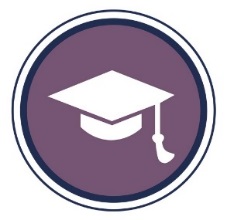 COLLEGIATEENTREPRENEURSHIPGRANT APPLICATIONWhen completing this grant application, keep in mind that not all questions require in-depth responses. Some organizations may have a lot to share in one area, but not another. That’s okay. Focus on the strengths of your organization and be upfront on the areas of weakness. Our goal is to give grant applicants the opportunity to touch on each of our values while still being cognizant of the time it takes to complete an application. For smaller grants (under $20,000), you may be able to address the question in a few sentences. Larger grants, however, may need a few paragraphs. Consider the size and complexity of your grant request and adjust your responses accordingly.ORGANIZATIONHow is entrepreneurship embedded within your organization?Some embed entrepreneurship into diverse subjects or departments; some dedicate space for the teaching and practice of entrepreneurship; and some provide functional support for student entrepreneurs (e.g., financial support, course/internship credit for running own business, and accessible mentors). Every organization approaches it differently based on its unique structure and needs. Tell us how it works for your organization and how it is supported by senior leadership through overarching institutional strategies, plans, and funding. ACTIVITIESHow do you plan to build the entrepreneurial mindset?This is where you give us all the nitty gritty details that make up your programming. Things like hands-on activities that allow students to solve problems, create, plan, pivot, and present. Providing entrepreneurship training, opportunities for feedback and iteration, and post-program support are some examples of successful collegiate entrepreneurship program components. But don’t let your imagination stop there. We are always looking for innovative ways to develop an entrepreneurial mindset in students. Please provide a narrative first and then condense the main ideas into 3-5 numbered action items and associated measurements on which your organization will report if this project is funded. Please be clear and concise.  Describe the relationship between students and mentors.Use this space to discuss how you select mentors, how you match them with students, and any policies that help structure, guide or track the relationship. PARTICIPATIONLet’s put some numbers to this request.To the best of your knowledge, please estimate or project the following figures. Leave blank if not applicable. What strategies will you use to engage students from underserved populations? Explain how you will ensure that students from traditionally underserved populations (e.g. racial groups and females) are engaged in programming. Any insights you can share into how and why this plan was developed, including lessons learned from previous engagement efforts, would also be helpful.  What strategies will you use to engage students and faculty from diverse fields of study?Entrepreneurial principles can and should be incorporated into every discipline. Use this space to let us know how your organization reaches into a variety of departments and majors to ensure all students are exposed to the skills needed to thrive in the 21st century.  CONNECTIVITYHow does your organization connect students to other entrepreneurial opportunities?Whether it’s providing supports for entrepreneurial high school students as they transition to college, connecting students to additional opportunities within the Northeast Ohio collegiate entrepreneurship ecosystem, or launching them into the next stage, we want to hear about it. How do you interact with other organizations in the Northeast Ohio entrepreneurship ecosystem? This can be anything from sharing resources to collaborating on projects to training staff on the breadth of programming available in the region. If ecosystem-building behaviors are evaluated on performance reviews and/or annual work plans, please include that here as well. What informs your efforts?Is there research or evidence to support specific elements of your programming? How do you know it is right for the students being served?EVALUATION AND IMPACTTell us about your data collection. We would like an understanding of the data you capture, how you analyze that information, how often you revisit metrics, and any challenges you face related to data collection. Describe any expertise you have on staff or externally to assist with this process.How will participants be affected by their participation?Having an understanding of the scope of your program is helpful, but we also need to know how the participants will be changed. Focus on a few areas in which you feel you can make an impact and how you plan to measure progress. Be as specific and realistic as possible as your grant report will be evaluated on whether or not you are able to achieve these outcomes. LEARNINGSHow do you pivot in response to changing environments?The previous question delved into how you expect participants to change. For this question, we want to know how your programming evolves to meet new needs. If you have conducted this program in the past, use this space to discuss how and why programming is different this year. If this is a new program, talk about how you plan to use data to inform program practices. What do you hope to learn from this program and how do you intend to share your lessons with others?Specific examples are important to us. BUDGETHow much do you need for this project? Please use this section to describe the total project budget, how much you are requesting from Morgan Foundation, and how you will cover the difference (if applicable). If you are utilizing any in-kind support or leveraging resources from outside the collegiate entrepreneurship ecosystem (e.g., media attention, venue donation, consulting resources), describe that here as well. A numerical project budget will also be required as an attachment, but we find that a narrative helps all parties involved in the project better communicate the resources, needs, and expectations. How will you fund and structure this project in the next three years?It’s important for us to understand what you need from us (and others) now – and in the future.  This helps us see where the project is headed and budget accordingly. Whether you plan to diversify revenue streams or scale up your grant requests, just be up front so we can make the best decisions possible. Program 1Program 2Program 3Program NameTimeframeMMDDYY - MMDDYYMMDDYY - MMDDYYMMDDYY - MMDDYYStudents engaged ###Educators engaged ###Female participants%%%Minority participants%%%